ПРОТОКОЛ № _____Доп. Вр.                    в пользу                                           Серия 11-метровых                    в пользу                                            Подпись судьи : _____________________ /_________________________ /ПредупрежденияУдаленияПредставитель принимающей команды: ______________________ / _____________________ Представитель команды гостей: _____________________ / _________________________ Замечания по проведению игры ______________________________________________________________________________________________________________________________________________________________________________________________________________________________________________________________________________________________________________________________________________________________________________________________________________________________________________________________________________________________________________________________Травматические случаи (минута, команда, фамилия, имя, номер, характер повреждения, причины, предварительный диагноз, оказанная помощь): _________________________________________________________________________________________________________________________________________________________________________________________________________________________________________________________________________________________________________________________________________________________________________________________________________________________________________Подпись судьи:   _____________________ / _________________________Представитель команды: ______    __________________  подпись: ___________________    (Фамилия, И.О.)Представитель команды: _________    _____________ __ подпись: ______________________                                                             (Фамилия, И.О.)Лист травматических случаевТравматические случаи (минута, команда, фамилия, имя, номер, характер повреждения, причины, предварительный диагноз, оказанная помощь)_______________________________________________________________________________________________________________________________________________________________________________________________________________________________________________________________________________________________________________________________________________________________________________________________________________________________________________________________________________________________________________________________________________________________________________________________________________________________________________________________________________________________________________________________________________________________________________________________________________________________________________________________________________________________________________________________________________________________________________________________________________________________________________________________________________________________________________________________________________________________________________________________________________________________________________________________________________________________________________________________________________________________________________________________________________________________________________________________________________________________________________Подпись судьи : _________________________ /________________________/ 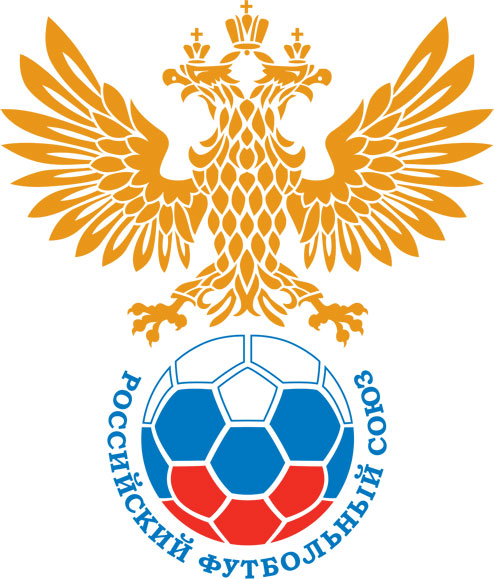 РОССИЙСКИЙ ФУТБОЛЬНЫЙ СОЮЗМАОО СФФ «Центр»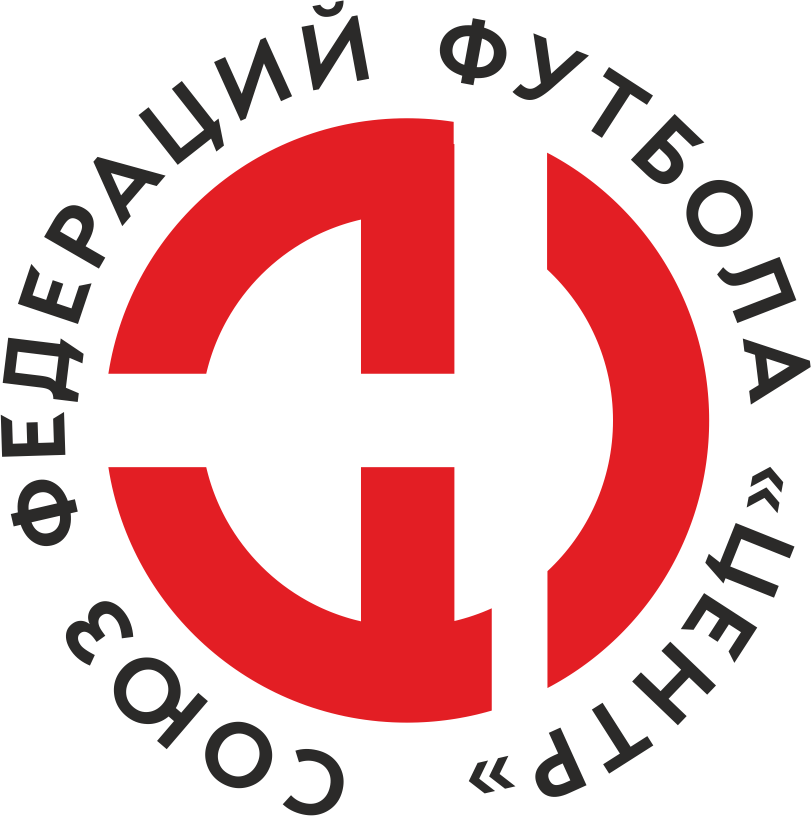    Первенство России по футболу среди команд III дивизиона, зона «Центр» _____ финала Кубка России по футболу среди команд III дивизиона, зона «Центр»Дата:3 июля 2019Металлург-ОЭМК (Старый Оскол)Металлург-ОЭМК (Старый Оскол)Металлург-ОЭМК (Старый Оскол)Металлург-ОЭМК (Старый Оскол)Металлург-М (Липецк)Металлург-М (Липецк)команда хозяевкоманда хозяевкоманда хозяевкоманда хозяевкоманда гостейкоманда гостейНачало:14:00Освещение:ЕстественноеЕстественноеКоличество зрителей:Результат:3:0в пользуМеталлург-ОЭМК (Старый Оскол)1 тайм:3:0в пользув пользу Металлург-ОЭМК (Старый Оскол)Судья:Чуканов Андрей  (Воронеж)кат.1 помощник:Басов Ростислав (Воронеж)кат.2 помощник:Ялунин Олег (Воронеж)кат.Резервный судья:Резервный судья:Фаустов Виталийкат.Инспектор:Рязанцев Павел Михайлович (Курск)Рязанцев Павел Михайлович (Курск)Рязанцев Павел Михайлович (Курск)Рязанцев Павел Михайлович (Курск)Делегат:СчетИмя, фамилияКомандаМинута, на которой забит мячМинута, на которой забит мячМинута, на которой забит мячСчетИмя, фамилияКомандаС игрыС 11 метровАвтогол1:0Денис ЖилмостныхМеталлург-ОЭМК (Старый Оскол)202:0Владимир ГайнМеталлург-ОЭМК (Старый Оскол)333:0Сергей КузнецовМеталлург-ОЭМК (Старый Оскол)35Мин                 Имя, фамилия                          КомандаОснованиеРОССИЙСКИЙ ФУТБОЛЬНЫЙ СОЮЗМАОО СФФ «Центр»РОССИЙСКИЙ ФУТБОЛЬНЫЙ СОЮЗМАОО СФФ «Центр»РОССИЙСКИЙ ФУТБОЛЬНЫЙ СОЮЗМАОО СФФ «Центр»РОССИЙСКИЙ ФУТБОЛЬНЫЙ СОЮЗМАОО СФФ «Центр»РОССИЙСКИЙ ФУТБОЛЬНЫЙ СОЮЗМАОО СФФ «Центр»РОССИЙСКИЙ ФУТБОЛЬНЫЙ СОЮЗМАОО СФФ «Центр»Приложение к протоколу №Приложение к протоколу №Приложение к протоколу №Приложение к протоколу №Дата:3 июля 20193 июля 20193 июля 20193 июля 20193 июля 2019Команда:Команда:Металлург-ОЭМК (Старый Оскол)Металлург-ОЭМК (Старый Оскол)Металлург-ОЭМК (Старый Оскол)Металлург-ОЭМК (Старый Оскол)Металлург-ОЭМК (Старый Оскол)Металлург-ОЭМК (Старый Оскол)Игроки основного составаИгроки основного составаЦвет футболок: Белые       Цвет гетр: БелыеЦвет футболок: Белые       Цвет гетр: БелыеЦвет футболок: Белые       Цвет гетр: БелыеЦвет футболок: Белые       Цвет гетр: БелыеНЛ – нелюбительНЛОВ – нелюбитель,ограничение возраста НЛ – нелюбительНЛОВ – нелюбитель,ограничение возраста Номер игрокаЗаполняется печатными буквамиЗаполняется печатными буквамиЗаполняется печатными буквамиНЛ – нелюбительНЛОВ – нелюбитель,ограничение возраста НЛ – нелюбительНЛОВ – нелюбитель,ограничение возраста Номер игрокаИмя, фамилияИмя, фамилияИмя, фамилия1Евгений Проскурин  Евгений Проскурин  Евгений Проскурин  29Иван Христов (к)Иван Христов (к)Иван Христов (к)4Кирилл Сергачев  Кирилл Сергачев  Кирилл Сергачев  8Владимир Гайн Владимир Гайн Владимир Гайн 91Игорь Климов Игорь Климов Игорь Климов 15Валерий Харитонов Валерий Харитонов Валерий Харитонов 5Денис Жилмостных Денис Жилмостных Денис Жилмостных 12Артем Федоров Артем Федоров Артем Федоров 17Сергей Савельев Сергей Савельев Сергей Савельев 23Дмитрий Михалицын Дмитрий Михалицын Дмитрий Михалицын 19Сергей Кузнецов Сергей Кузнецов Сергей Кузнецов Запасные игроки Запасные игроки Запасные игроки Запасные игроки Запасные игроки Запасные игроки 16Денис КоршиковДенис КоршиковДенис Коршиков21Александр Фролов Александр Фролов Александр Фролов 2Иван Завьялов Иван Завьялов Иван Завьялов 55Артем КопусАртем КопусАртем Копус14Александр ЧеркасскихАлександр ЧеркасскихАлександр Черкасских7Сергей КудринСергей КудринСергей Кудрин20Василий Шаталов Василий Шаталов Василий Шаталов 93Сергей ИвановСергей ИвановСергей Иванов10Александр ТолстыхАлександр ТолстыхАлександр Толстых9Сергей БаркаловСергей БаркаловСергей Баркалов11Павел КолчевПавел КолчевПавел КолчевТренерский состав и персонал Тренерский состав и персонал Фамилия, имя, отчествоФамилия, имя, отчествоДолжностьДолжностьТренерский состав и персонал Тренерский состав и персонал 1Тренерский состав и персонал Тренерский состав и персонал 234567ЗаменаЗаменаВместоВместоВместоВышелВышелВышелВышелМинМинСудья: _________________________Судья: _________________________Судья: _________________________11Сергей СавельевСергей СавельевСергей СавельевАртем КопусАртем КопусАртем КопусАртем Копус474722Дмитрий МихалицынДмитрий МихалицынДмитрий МихалицынАлександр ТолстыхАлександр ТолстыхАлександр ТолстыхАлександр Толстых6262Подпись Судьи: _________________Подпись Судьи: _________________Подпись Судьи: _________________33Владимир ГайнВладимир ГайнВладимир ГайнИван Завьялов Иван Завьялов Иван Завьялов Иван Завьялов 7777Подпись Судьи: _________________Подпись Судьи: _________________Подпись Судьи: _________________44556677        РОССИЙСКИЙ ФУТБОЛЬНЫЙ СОЮЗМАОО СФФ «Центр»        РОССИЙСКИЙ ФУТБОЛЬНЫЙ СОЮЗМАОО СФФ «Центр»        РОССИЙСКИЙ ФУТБОЛЬНЫЙ СОЮЗМАОО СФФ «Центр»        РОССИЙСКИЙ ФУТБОЛЬНЫЙ СОЮЗМАОО СФФ «Центр»        РОССИЙСКИЙ ФУТБОЛЬНЫЙ СОЮЗМАОО СФФ «Центр»        РОССИЙСКИЙ ФУТБОЛЬНЫЙ СОЮЗМАОО СФФ «Центр»        РОССИЙСКИЙ ФУТБОЛЬНЫЙ СОЮЗМАОО СФФ «Центр»        РОССИЙСКИЙ ФУТБОЛЬНЫЙ СОЮЗМАОО СФФ «Центр»        РОССИЙСКИЙ ФУТБОЛЬНЫЙ СОЮЗМАОО СФФ «Центр»Приложение к протоколу №Приложение к протоколу №Приложение к протоколу №Приложение к протоколу №Приложение к протоколу №Приложение к протоколу №Дата:Дата:3 июля 20193 июля 20193 июля 20193 июля 20193 июля 20193 июля 2019Команда:Команда:Команда:Металлург-М (Липецк)Металлург-М (Липецк)Металлург-М (Липецк)Металлург-М (Липецк)Металлург-М (Липецк)Металлург-М (Липецк)Металлург-М (Липецк)Металлург-М (Липецк)Металлург-М (Липецк)Игроки основного составаИгроки основного составаЦвет футболок: Красно-черные   Цвет гетр:  ЧерныеЦвет футболок: Красно-черные   Цвет гетр:  ЧерныеЦвет футболок: Красно-черные   Цвет гетр:  ЧерныеЦвет футболок: Красно-черные   Цвет гетр:  ЧерныеНЛ – нелюбительНЛОВ – нелюбитель,ограничение возрастаНЛ – нелюбительНЛОВ – нелюбитель,ограничение возрастаНомер игрокаЗаполняется печатными буквамиЗаполняется печатными буквамиЗаполняется печатными буквамиНЛ – нелюбительНЛОВ – нелюбитель,ограничение возрастаНЛ – нелюбительНЛОВ – нелюбитель,ограничение возрастаНомер игрокаИмя, фамилияИмя, фамилияИмя, фамилия1Никита Зеленов (к)Никита Зеленов (к)Никита Зеленов (к)6Андрей Казанцев Андрей Казанцев Андрей Казанцев 3Николай Смирных Николай Смирных Николай Смирных 2Дмитрий Болдырев Дмитрий Болдырев Дмитрий Болдырев 25Илья Елисеев Илья Елисеев Илья Елисеев 47Максим Скопинцев Максим Скопинцев Максим Скопинцев 5Михаил Кукин Михаил Кукин Михаил Кукин 9Илья Потрусаев Илья Потрусаев Илья Потрусаев 88Артем Тарлыков Артем Тарлыков Артем Тарлыков 77Владислав Чернышов Владислав Чернышов Владислав Чернышов 10Илья Глебов Илья Глебов Илья Глебов Запасные игроки Запасные игроки Запасные игроки Запасные игроки Запасные игроки Запасные игроки 12Николай РыбинНиколай РыбинНиколай Рыбин20Владислав ПономаревВладислав ПономаревВладислав Пономарев7Никита ТиньковНикита ТиньковНикита Тиньков17Александр ФроловАлександр ФроловАлександр Фролов11Роман СушковРоман СушковРоман Сушков48Яков НемовЯков НемовЯков Немов99Захар ИванниковЗахар ИванниковЗахар ИванниковТренерский состав и персонал Тренерский состав и персонал Фамилия, имя, отчествоФамилия, имя, отчествоДолжностьДолжностьТренерский состав и персонал Тренерский состав и персонал 1Тренерский состав и персонал Тренерский состав и персонал 234567Замена Замена ВместоВместоВышелМинСудья : ______________________Судья : ______________________11Михаил КукинМихаил КукинНикита Тиньков7622Владислав ЧернышовВладислав ЧернышовРоман Сушков76Подпись Судьи : ______________Подпись Судьи : ______________Подпись Судьи : ______________33Дмитрий БолдыревДмитрий БолдыревВладислав Пономарев83Подпись Судьи : ______________Подпись Судьи : ______________Подпись Судьи : ______________44Артем ТарлыковАртем ТарлыковАлександр Фролов87556677        РОССИЙСКИЙ ФУТБОЛЬНЫЙ СОЮЗМАОО СФФ «Центр»        РОССИЙСКИЙ ФУТБОЛЬНЫЙ СОЮЗМАОО СФФ «Центр»        РОССИЙСКИЙ ФУТБОЛЬНЫЙ СОЮЗМАОО СФФ «Центр»        РОССИЙСКИЙ ФУТБОЛЬНЫЙ СОЮЗМАОО СФФ «Центр»   Первенство России по футболу среди футбольных команд III дивизиона, зона «Центр» _____ финала Кубка России по футболу среди футбольных команд III дивизиона, зона «Центр»       Приложение к протоколу №Дата:3 июля 2019Металлург-ОЭМК (Старый Оскол)Металлург-М (Липецк)команда хозяевкоманда гостей